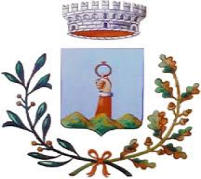 COMUNE DI GEMMANORICHIESTA DI RIDUZIONE/AGEVOLAZIONE TARIFFARIA TARIA FAVORE DI PERSONE IN CONDIZIONI DI GRAVE DISAGIO ECONOMICO E SOCIALE Articoli 25 e 26 del Regolamento Tari.Il/La sottoscritto/a:DICHIARA di essere cittadino residente nel territorio comunale;ESENZIONI ARTICOLO 26 REGOLAMENTO TARI di avere un indicatore ISEE inferiore a euro 8.500,00 (Allegare ISEE) e che nel proprio nucleo sono presenti:esclusivamente da anziani che abbiano compiuto alla data del 1° gennaio dell’anno di riferimento 75 anni di età. (nel nucleo familiare è ammessa la presenza di una badante/collaboratrice familiare convivente con regolare contratto di lavoro);disabili con handicap superiore al 67%;   oppure di essere un nucleo familiare, nullatenente ed in condizioni di accertata indigenza assistite in modo permanente dal Comune, limitatamente ai locali direttamente abitati e con la esclusione di quelli sub-affittati;RIDUZIONI ARTICOLO 25 REGOLAMENTO TARI di avere un indicatore ISEE inferiore a euro 5.000,00 (Allegare ISEE);oppure di avere un indicatore ISEE inferiore a euro 17.000,00 (Allegare ISEE) e alla data del 1° gennaio dell’anno di riferimento siano presenti:disabili con handicap superiore al 67%tre o più figli a caricooppure  di avere un indicatore ISEE inferiore a euro 8.500,00 (Allegare ISEE) e che nel proprio nucleo sono presenti:disoccupaticassa integrati oppure di avere un indicatore ISEE inferiore superiore a 8.500,01 e fino a 12.500,00 (Allegare ISEE) e che nel proprio nucleo sono presenti:esclusivamente da anziani che abbiano compiuto alla data del 1° gennaio dell’anno di riferimento 75 anni di età. (el nucleo familiare è ammessa la presenza di una badante/collaboratrice familiare convivente con regolare contratto di lavoro);disoccupaticassa integrati CHIEDE□ Di poter beneficiare delle riduzione approvate con il BANDO A FAVORE DI PERSONE IN CONDIZIONI DI GRAVE DISAGIO ECONOMICO E SOCIALE (art.1 comma 660 della L. 147/2013 e art. 25 e 26, del Regolamento comunale);Data_____________________________                      Firma_____________________________________Allegati - Documento d’identità del dichiarante;- Modello ISEE anno in corso di validità;	DATI DEL CONTRIBUENTE		DATI DEL CONTRIBUENTE		DATI DEL CONTRIBUENTE		DATI DEL CONTRIBUENTE		DATI DEL CONTRIBUENTE		DATI DEL CONTRIBUENTE	Cognome Cognome Cognome Nome Nome Nome Nato a Il Il Il Residente a Residente a In via In via In via n. Codice fiscaleCodice fiscaleCodice fiscaleCodice fiscaleCodice fiscaleCodice fiscale